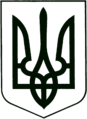 УКРАЇНА
МОГИЛІВ-ПОДІЛЬСЬКА МІСЬКА РАДА
ВІННИЦЬКОЇ ОБЛАСТІВИКОНАВЧИЙ КОМІТЕТ                                                           РІШЕННЯ №217Від 28.07.2022р.                                                       м. Могилів-ПодільськийПро фінансово-господарську діяльність МКП «Житловокомунгосп»за І півріччя 2022 рокуКеруючись ст.ст. 29, 30, 52 Закону України «Про місцеве самоврядування в Україні», заслухавши інформацію директора МКП «Житловокомунгосп» Рибака С.Т. про фінансово-господарську діяльність підприємства за І півріччя 2022 року, -виконком міської ради ВИРІШИВ:1. Інформацію директора МКП «Житловокомунгосп» Рибака С.Т. про     фінансово-господарську діяльність підприємства за І півріччя 2022 року     взяти до відома.  2. Керівнику підприємства Рибаку С.Т. постійно проводити роботу для     забезпечення прибуткової діяльності і покращення фінансового стану     підприємства.3. Контроль за виконанням даного рішення покласти на першого заступника     міського голови Безмещука П.О..        Міський голова                                                      Геннадій ГЛУХМАНЮК